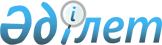 Об установлении ветеринарного режима с введением ограничительных мероприятий на территории села Сарыбулак Сарыбулакского сельского округаРешение акима Сарыбулакского сельского округа Кордайского района Жамбылской области от 22 декабря 2014 года № 34. Зарегистрировано Департаментом юстиции Жамбылской области 21 января 2015 года № 2471      Примечание РЦПИ.

      В тексте документа сохранена пунктуация и орфография оригинала.

      В соответствии с подпунктом 7) статьи 10-1 Закона Республики Казахстан от 10 июля 2002 года "О ветеринарии", статьи 35 Закона Республики Казахстан от 23 января 2001 года "О местном государственном управлении и самоуправлении в Республике Казахстан" и на основании представления главного государственного ветеринарно-санитарного инспектора Кордайского района от 10 октября 2014 года № 02/246 аким сельского округа РЕШИЛ:

      1.  В связи с выявлением эпизоотического очага бруцеллеза мелкого рогатого скота установить ветеринарный режим с введением ограничительных мероприятий на территории села Сарыбулак Сарыбулакского сельского округа. 

      2.  Контроль за исполнением настоящего решения возложить на главного специалиста Сарыбулакского сельского округа М. Джортбасова.

      3.  Настоящее решение вступает в силу со дня госудрственной регистрации в органах юстиции и вводится в действие по истечении десяти календарных дней после дня его первого официального опубликования.



      Лист согласование к решению № 34 от 22 декабря 2014 года "Об установлении ветеринарного режима с введением ограничительных мероприятий на территории села Сарыбулак Сарыбулакского сельского округа".

      "СОГЛАСОВАНО"

      Начальник государственного учреждения

      Отдел внутренних дел Кордайского района 

      Департамента внутенних дел Жамбылской области"

      Б. Баймухамбетов

      "22" декабря 2014 года

      Руководитель районной территориальной инспекции

      комитета ветеринарного контроля и надзора 

      министерства сельского хозяйства Республики Казахстан 

      С. Баеков

      "22" декабря 2014 года

      Руководитель государственного учреждения

      "Управление по защите прав потребителей 

      по Кордайскому району"

      М. Саулебаев

      "22" декабря 2014 года


					© 2012. РГП на ПХВ «Институт законодательства и правовой информации Республики Казахстан» Министерства юстиции Республики Казахстан
				
      Аким сельского округа

М. Ибраимов
